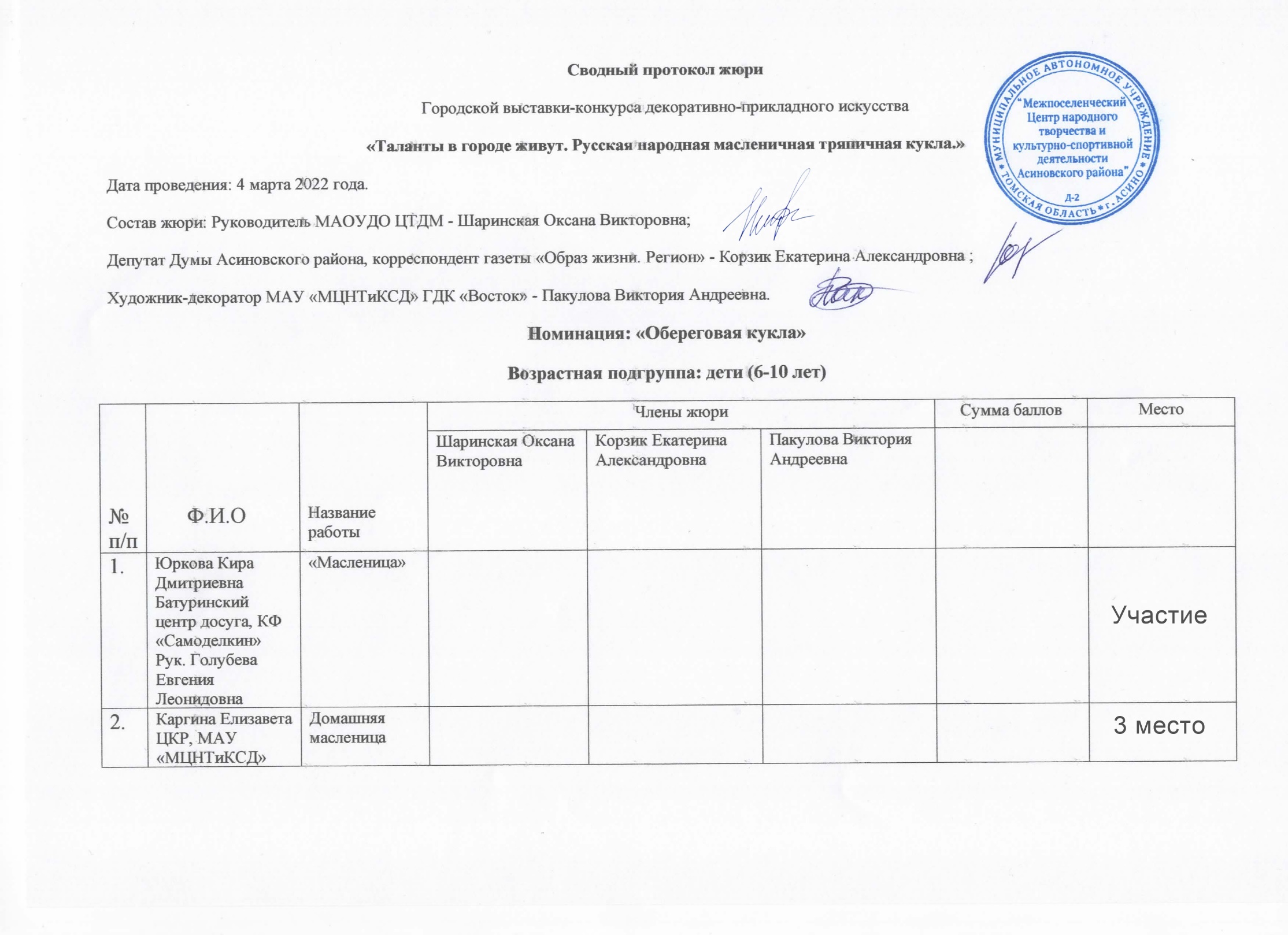                                                                        Номинация: «Обереговая кукла»Возрастная подгруппа: подростки (11-15 лет)Номинация: «Обереговая кукла»Возрастная подгруппа: молодежь  (16-21 год)Номинация: «Обереговая кукла»Возрастная подгруппа: взрослые (от 22- и старше)Номинация: «Обереговая кукла»Возрастная подгруппа: совместное творчество (взрослый + ребенок)                                                                     Номинация: «Обрядовая  кукла»Возрастная подгруппа: Взрослые (от 22-и старше)г.АсиноРук. Ефименко Ирина Владимировна3.Котов Евгенийс.Ягодное КФ «Ремесленники»рук.Данилова В.Н.Домашняя масленицаУчастие4.Коваленя Егорс.Ягодное КФ «Ремесленники»рук.Данилова В.Н.Домашняя масленицаУчастие5.Денисов Тимофейс.Ягодное КФ «Ремесленники»рук.Данилова В.Н.Домашняя масленицаУчастие6.Филюшин Кириллс.Ягодное КФ «Ремесленники»рук.Данилова В.Н.Домашняя масленицаУчастие7.Чернышев Ярославс.Ягодное КФ «Ремесленники»рук.Данилова В.Н.Домашняя масленицаУчастие8.Метсаотс Олесяс.Ягодное КФ «Ремесленники»рук.Данилова В.Н.Домашняя масленицаУчастие9.Минибаева Софьяс.Ягодное КФ «Ремесленники»рук.Данилова В.Н.Домашняя масленицаУчастие10.Гусаров Амирс.Ягодное КФ «Ремесленники»рук.Данилова В.Н.Домашняя масленицаУчастие11.Краснопёрова Дарья с.Ягодное КФ «Ремесленники»рук.Данилова В.Н.Домашняя масленицаУчастие12.Портнова Аринас.Ягодное КФ «Ремесленники»рук.Данилова В.Н.Домашняя масленицаУчастие13.Ильина Изабеллас.Ягодное КФ «Ремесленники»рук.Данилова В.Н.Домашняя масленицаУчастие14.Алатарцев Ярославс.Ягодное КФ «Ремесленники»рук.Данилова В.Н.Домашняя масленицаУчастие15.Богуславский Матвейс.Ягодное КФ «Ремесленники»рук.Данилова В.Н.Домашняя масленицаУчастие16.Вологжанина Дарьяс.Ягодное КФ «Ремесленники»рук.Данилова В.Н.Домашняя масленицаУчастие17.Изовских Дмитрийс.Ягодное КФ «Ремесленники»рук.Данилова В.Н.Домашняя масленицаУчастие18.Прилепцева Аннас.Ягодное КФ «Ремесленники»рук.Данилова В.Н.Домашняя масленицаУчастие19.Щербаков Владиславс.Ягодное КФ «Ремесленники»рук.Данилова В.Н.Домашняя масленицаУчастие20.Шаринский ГригорийМАОУ гимназия №2Рук.Шаринская Оксана ВикторовнаМасленица созывалка1 место21.Кальнин ЮраОГКУ «ЦСПСиД Асиновского района»Рук.Королева Анна ЮрьевнаУчастие22.Каратун ЮлияОГКУ «ЦСПСиД Асиновского района»Рук. Кривощекова Елена Вячеславовна2 место23.Коваленко ВарвараОГКУ «ЦСПСиД Асиновского района»Рук. Першина Юлина Дмитриевна1 место24.Шлыкович Кира АлексеевнаОГКУ «ЦСПСиД Асиновского района»Рук. Декина Елена СергеевнаУчастие25.Савельева СофьяОГКУ «ЦСПСиД Асиновского района»Рук. Кривощекова Елена ВячеславовнаУчастие26.Сапожникова София АртемовнаОГКУ «ЦСПСиД Асиновского района»Рук. Шалимова Олеся ВладимировнаУчастие27.Сапожникова Анна АртемовнаОГКУ «ЦСПСиД Асиновского района»Рук. Шалимова Олеся ВладимировнаУчастие28.Кабирова КсенияОГКУ «ЦСПСиД Асиновского района»Рук. Варанкина Марина ВикторовнаУчастие29.№ п/п      Ф.И.ОНазвание работыЧлены жюриЧлены жюриЧлены жюриСумма балловМесто № п/п      Ф.И.ОНазвание работыШаринская Оксана ВикторовнаКорзик Екатерина АлександровнаПакулова Виктория Андреевна1.Мазина ПолинаМБОУ СОШ с. НовониколаевкаОбрядовая кукла 2022Участие2.Голубева Александра АлександровнаБатуринский центр досуга, КФ «Самоделкин»Рук. Голубева Евгения ЛеонидовнаМасленица-крупеничка3 место3.Дорофеева ДашаЦКР, МАУ «МЦНТиКСД» города АсиноРук. Ефименко Ирина ВладимировнаДомашняя масленица1 место4.Никитина Вероника Александровна ОГКУ «ЦСПСиД Асиновского района»Рук. Гайдамак Гюльнора АвазовнаУчастие5.Гуляева Ксения НиколаевнаОГКУ «ЦСПСиД Асиновского района»Рук. Таборская Любовь Михайловна2 место6.Кабирова ДианаОГКУ «ЦСПСиД Асиновского района»Рук. Шеина Елена ВалерьевнаУчастие№ п/п      Ф.И.ОНазвание работыЧлены жюриЧлены жюриЧлены жюриСумма балловМесто № п/п      Ф.И.ОНазвание работыШаринская Оксана ВикторовнаКорзик Екатерина АлександровнаПакулова Виктория Андреевна1.Тофан Анна ИвановнаОГКУ «ЦСПСиД Асиновского района"Рук. Лагаева Людмила ВикторовнаКукла оберег «удачница»2 место№ п/п      Ф.И.ОНазвание работыЧлены жюриЧлены жюриЧлены жюриСумма балловМесто № п/п      Ф.И.ОНазвание работыШаринская Оксана ВикторовнаКорзик Екатерина АлександровнаПакулова Виктория Андреевна1.Лагаева Людмила ВикторовнаОГКУ «Центр социальной помощи семье и детям Асиновского района»Педагог дополнительного образованияКукла оберег «Масленица»Участие2.Мальцева Гульнора ИвановнаМАОУ ОШ №5Домашняя масленица3 место3.Бесштанникова Наталья БорисовнаМСООШРук. Мацур Татьяна БорисовнаМасленица ЛукерьяУчастие4.Костылева Надежда МихайловнаМАУ «МЦНТиКСД» ДК с.Ново-КусковоДомашняя масленицаУчастие5.Костылева Анна АндреевнаМАДОУ №3 «Радуга» г.АсиноДомашняя масленица2 место6.Шаринская Оксана ВикторовнаМАОУДО ЦТДМ Педагог дополнительного образованияДомашняя масленицаУчастие7.Кривощекова Елена ВячеславовнаОГКУ «ЦСПСиД Асиновского района»Социальный педагогУчастие8.Першина Юлина ДмитриевнаОГКУ «ЦСПСиД Асиновского района»Инструктор по труду1 место9.Симбухова Анастасия ДмитриевнаОГКУ «ЦСПСиД Асиновского района»Педагог-организаторУчастие№ п/п      Ф.И.ОНазвание работыЧлены жюриЧлены жюриЧлены жюриСумма балловМесто№ п/п      Ф.И.ОНазвание работыШаринская Оксана ВикторовнаКорзик Екатерина АлександровнаПакулова Виктория Андреевна1.Бутакова Маргарита Эдуардовна – Мальцева Гульнора ИвановнаМАОУ ОШ№5Рук. Мальцева Гульнора ИвановнаДомашняя масленицаУчастие№ п/п      Ф.И.ОНазвание работыЧлены жюриЧлены жюриЧлены жюриСумма балловМесто№ п/п      Ф.И.ОНазвание работыШаринская Оксана ВикторовнаКорзик Екатерина АлександровнаПакулова Виктория Андреевна1.Китаева Наталья ГеннадьевнаЦД д.Вороно-ПашнякульторганизаторКукла «Блинова Ватрушка Оладьевна»3 место